SREDA, 8. 4. 2020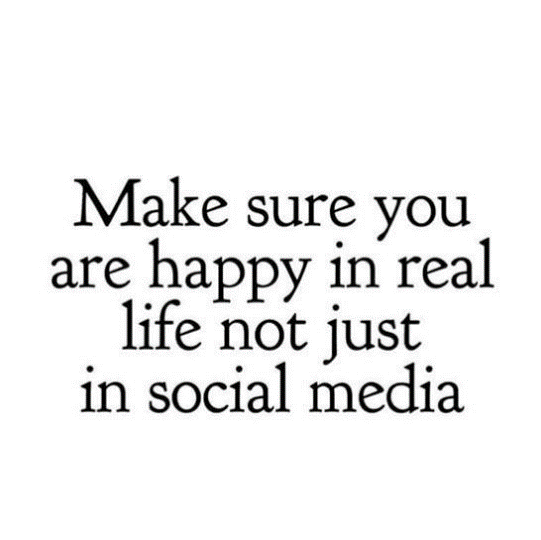 TJA 9 (skupina Ahačič)Rešitve nalog v DZ: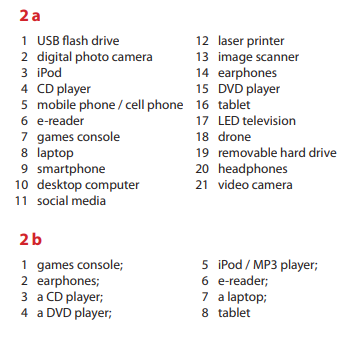 Prevodi:USB flash drive – USB-ključekdigital photo camera – digitalni fotoaparatiPod CD-player – CD-predvajalnikmobile phone – mobilni telefone-reader – e-bralnikgames console – igralna konzolalaptop – prenosni računalniksmart phone – pametni telefondesktop computer - računalniksocial media – družabna omrežjalaser printer – laserski tiskalnikimage scanner – optični bralnik (skener)earphones – slušalke (manjše)DVD-player – DVD-predvajalniktablet – tablični računalnikLED television – LED-televizijadron – dron removable hard drive – prenosni zunanji diskheadphones – slušalke (večje)video camera - videokamera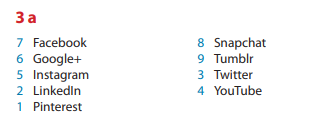 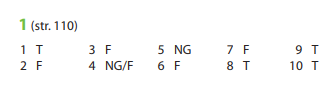 Danes boste brali o družabnih omrežjih in poslušali besedilo o zasvojenosti s pametnimi telefoni. Nalogi najdete na spletu:1. S klikom na povezavo boste prišli do naloge bralnega razumevanja. Sledite navodilom:a) Preberi besedilo.b) Reši nalogi Part A in Part B.c) Ko končaš, klikni Finish!! in izberi možnost Check my answers.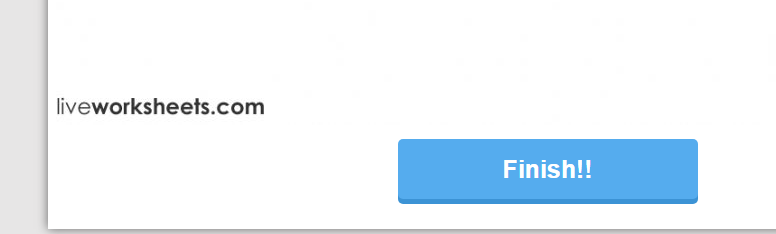 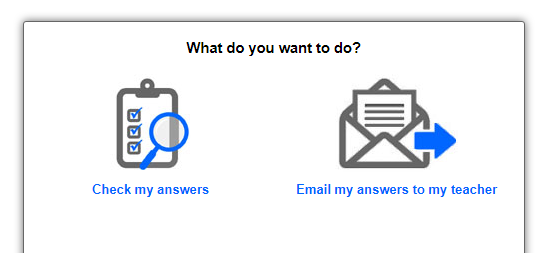 d) Preveri svoje odgovore.e) V zvezek napiši naslov Social media in odgovore prepiši v zvezek. Odgovore zapiši v celih povedih!Povezava: https://www.liveworksheets.com/oa16057sv2. Preberi in poslušaj še besedilo o zasvojenosti s pametnimi telefoni.https://www.nbcnews.com/health/kids-health/half-all-teenagers-are-addicted-their-smartphones-survey-finds-n566811V zvezek napiši naslov Smartphone addiction (Zasvojenost s pametnimi telefoni).Napiši vsaj 3 podatke, ki so se ti zdeli zanimivi, so te presenetili, jih prej nisi vedel(a) ...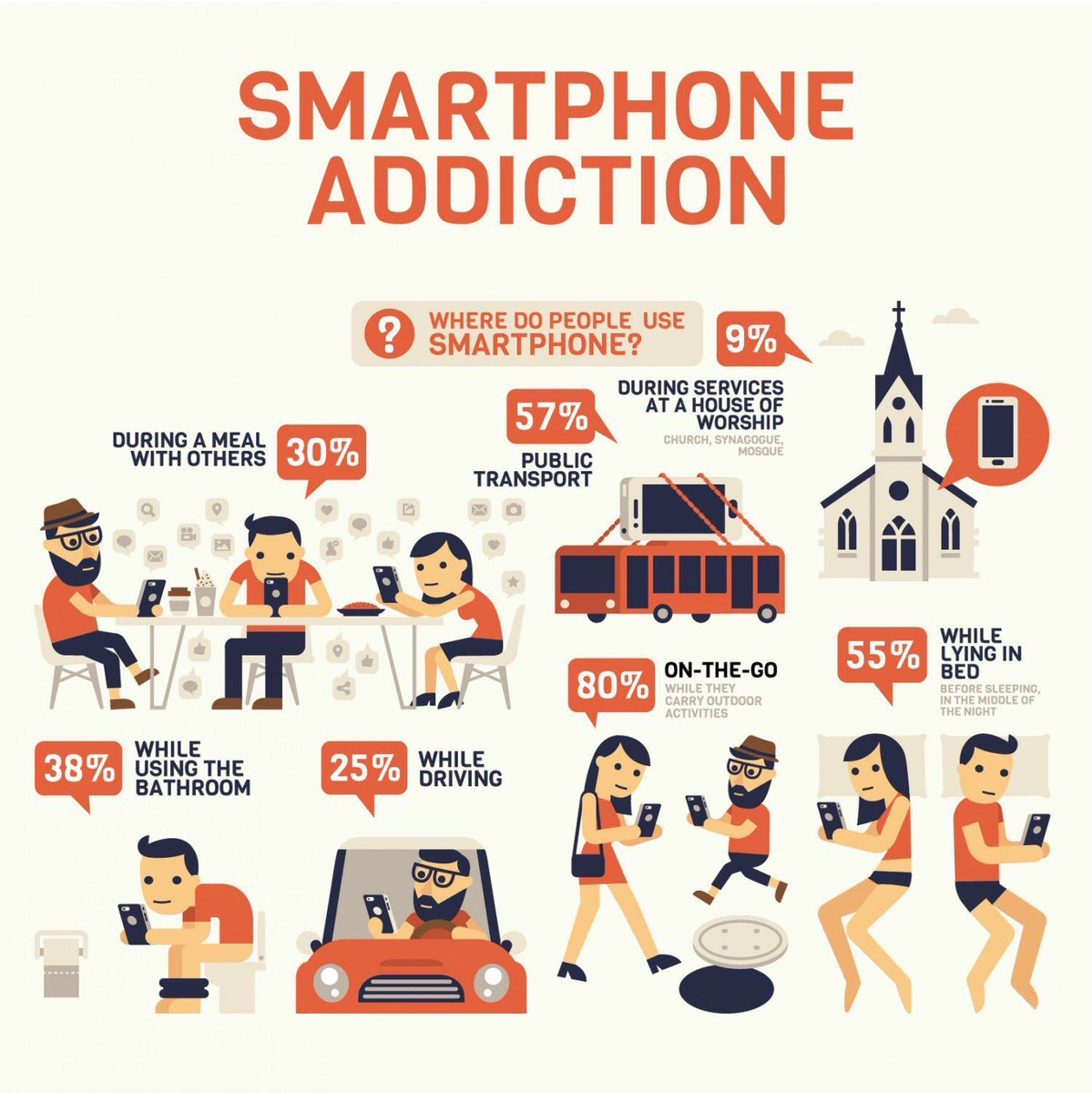 